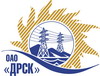 Открытое акционерное общество«Дальневосточная распределительная сетевая  компания»Протокол заседания Закупочной комиссии по вскрытию поступивших на открытый запрос предложений конвертовг. БлаговещенскПРЕДМЕТ ЗАКУПКИ: Способ и предмет закупки: открытый запрос предложений: Лот № 1 «Проведение кадастровых работ по земельным участкам и объектам недвижимости, построенных по договорам технологического присоединения филиала "АЭС"»Лот № 2 «Проведение кадастровых работ по снижению размеров земельных участков, отведенных полосой отвода под строительство ВЛ-10/0,4 Кв филиала "АЭС"»Дата и время процедуры вскрытия конвертов: 27.01.2014 г. в 10:15 (время Благовещенское).Основание для проведения закупки: ГКПЗ 2014 г. закупка 186, 187 раздел 10.Планируемая стоимость закупки в соответствии с ГКПЗ:    Лот № 1 – 1 500 000,00 (один миллион пятьсот тысяч) руб. без учета НДС. Лот № 2 – 3 000 000,00 (три миллиона) руб. без учета НДСПРИСУТСТВОВАЛИ:Два члена постоянно действующей Закупочной комиссии ОАО «ДРСК» 2 уровняИнформация о результатах вскрытия конвертов:В адрес Организатора закупки поступило 9 (девять) заявок на участие в закупке в запечатанных конвертах.Вскрытие конвертов было осуществлено членами Закупочной комиссии 2 уровня в присутствии следующих представителей Участников закупки, пожелавших присутствовать на этой процедуре: ООО «ГеоМир» - Бекренёва Д.С., ООО «Префект+» - Шарун Н.С., Лукашевич С.И.Дата и время начала процедуры вскрытия конвертов с заявками на участие в закупке: 10:15 (время благовещенское) 27.01.2014 г.Место проведения процедуры вскрытия конвертов с заявками на участие в закупке: ОАО «ДРСК» г. Благовещенск, ул. Шевченко 28, 244 каб.Каждый из полученных конвертов на момент его вскрытия был опечатан и его целостность не была нарушена.В конвертах обнаружены заявки следующих Участников закупки:РЕШИЛИ:Утвердить заседания Закупочной комиссии по вскрытию поступивших на открытый запрос предложений.Ответственный секретарь Закупочной комиссии 2 уровня ОАО «ДРСК»	О.А. МоторинаТехнический секретарь Закупочной комиссии 2 уровня ОАО «ДРСК»	Е.Ю. Коврижкина№ 126/ПрУ-В27.01.2014№Наименование претендента на участие в открытом запросе предложений и его адресПредмет и общая цена заявки на участие в открытом запросе предложенийЛот № 1 «Проведение кадастровых работ по земельным участкам и объектам недвижимости, построенных по договорам технологического присоединения филиала "АЭС"»Лот № 1 «Проведение кадастровых работ по земельным участкам и объектам недвижимости, построенных по договорам технологического присоединения филиала "АЭС"»Лот № 1 «Проведение кадастровых работ по земельным участкам и объектам недвижимости, построенных по договорам технологического присоединения филиала "АЭС"»1ООО «Землемер»(675000, г. Благовещенск ул. Забурхановская 96)цена 1 096 000,00  руб. без учета НДС  (НДС не облагается)Условия финансирования: в течение 10 банковских дней с момента подписания актов выполненных работСрок выполнения работ: начало - с момента подписания договора; окончание: в течение 12 месяцев с момента подписания договора.Срок действия оферты до 01.12.2014 г.2ООО «Астэра»(675000, г. Благовещенск ул. Амурская 150)цена 696 860,04 руб. без учета НДС (НДС не облагается)Условия финансирования: без аванса в течение 30 дней с момента подписания акта выполненных работ.Срок выполнения работ: с момента подписания договора- 01.06.2015 г.Срок действия оферты до 30.04.2014 г.3ООО «Амурземпроект»(Благовещенский район, с. Усть-Ивановка, ул. Ленина 75/1)цена 1 125 395,00  руб. без учета НДС (НДС не облагается)Условия финансирования: без аванса в течение 45 дней с момента подписания акта выполненных работ.Срок выполнения работ: с момента подписания договора- 01.06.2015 г.Гарантийные обязательства: гарантия подрядчика на своевременное и качественное выполнение работ, а также на устранение дефектов, возникших по его вине составляет 10 лет с момента подписания сторонами акта выполненных работ.Срок действия оферты до 30.04.2014 г.4ООО «Меридиан»(г. Благовещенск, ул. Зейская 171)цена 1 454 596,00  руб. без учета НДС Условия финансирования: в течение 30-45 дней после подписания акта выполненных работ.Срок выполнения работ: с момента заключения договора – 01.06.2015 г. (до полного выполнения обязательств по договору)Гарантийные обязательства: гарантия подрядчика на своевременное и качественное выполнение работ, а также на устранение дефектов, возникших по его вине составляет 10 лет с момента подписания сторонами акта выполненных работ.Срок действия оферты до 01.06.2014 г.5ООО «ГеоМир»(г. Благовещенск ул. Горького 240/3)цена 689 000,00 руб. без учета НДС Условия финансирования: в течение 45 дней после подписания акта выполненных работ.Срок выполнения работ: с момента подписания договора – 20.12.2014 г.Гарантийные обязательства: гарантия подрядчика на своевременное и качественное выполнение работ, а также на устранение дефектов, возникших по его вине составляет 10 лет с момента подписания сторонами акта выполненных работ.Срок действия оферты до 30.08.2014 г.6ООО «ГЕОСТРОЙПРОЕКТ» ( г. Благовещенск ул. Шевченко 20)цена 730 000,00  руб. без учета НДС  (НДС не облагается)Условия финансирования: в течение 45 дней с момента подписания актов выполненных работсрок выполнения работ: начало - с момента подписания договора по 01.06.2015 г.Срок действия оферты до 01.06.2015 г.7ООО «Кадастр Плюс»(г. Райчихинск, ул. Раздольная, 36)цена 1 078 600,00 руб. без учета НДС Условия финансирования: в течение 45 дней после подписания акта выполненных работ.Срок выполнения работ: с момента подписания договора – 01.12.2014 г.Гарантийные обязательства: 10 лет.Срок действия оферты до 01.04.2014 г.8ООО «Префект+»(г. Благовещенск, ул. Красноармейская, 124)цена 1 103 669,00  руб. без учета НДС Условия финансирования: в течение 45 дней после подписания акта сдачи-приемки работ.срок выполнения работ: с момента заключения договора– 31.12.2014 г. Гарантийные обязательства: 10 лет.Срок действия оферты до 07.04.2014 г.Лот № 2 «Проведение кадастровых работ по снижению размеров земельных участков, отведенных полосой отвода под строительство ВЛ-10/0,4 Кв филиала "АЭС"»Лот № 2 «Проведение кадастровых работ по снижению размеров земельных участков, отведенных полосой отвода под строительство ВЛ-10/0,4 Кв филиала "АЭС"»Лот № 2 «Проведение кадастровых работ по снижению размеров земельных участков, отведенных полосой отвода под строительство ВЛ-10/0,4 Кв филиала "АЭС"»1ООО «Землемер»(675000, г. Благовещенск ул. Забурхановская 96)цена 2 194 000,00  руб. без учета НДС  (НДС не облагается)Условия финансирования: в течение 10 банковских дней с момента подписания актов выполненных работсрок выполнения работ: начало - с момента подписания договора; окончание: в течение 10 месяцев с момента подписания договора.Срок действия оферты до 01.12.2014 г.2ООО «Астэра»(675000, г. Благовещенск ул. Аморская 150)цена 1 254 350,79  руб. без учета НДС (НДС не облагается)Условия финансирования: без аванса в течение 30 дней с момента подписания акта выполненных работ.срок выполнения работ: с момента подписания договора- 01.06.2015 г.Срок действия оферты до 30.04.2014 г.3ООО «Амурземпроект»(Благовещенский район, с. Усть-Ивановка, ул. Ленина 75/1)цена 1 754 385,00  руб. без учета НДС (НДС не облагается)Условия финансирования: без аванса в течение 45 дней с момента подписания акта выполненных работ.срок выполнения работ: с момента подписания договора- 01.06.2015 г.Гарантийные обязательства: гарантия подрядчика на своевременное и качественное выполнение работ, а также на устранение дефектов, возникших по его вине составляет 10 лет с момента подписания сторонами акта выполненных работ.Срок действия оферты до 30.04.2014 г.4ООО «Бизнес-оценка»(Благовещенск ул. Б-Хмельницкого, 20)цена 2 751 800,00  руб. без учета НДС (НДС не облагается)Условия финансирования: без аванса в течение 45 дней со дня передачи документов и  подписания акта выполненных работ.срок выполнения работ: с момента подписания договора- 01.06.2015 г.Гарантийные обязательства: гарантия подрядчика на своевременное и качественное выполнение работ, а также на устранение дефектов, возникших по его вине составляет 10 лет с момента подписания сторонами акта выполненных работ.Срок действия оферты до 01.04.2014 г.5ООО «Меридиан»(г. Благовещенск, ул. Зейская 171)цена 2 023 562,00  руб. без учета НДС Условия финансирования: в течение 30-45 дней после подписания акта выполненных работ.срок выполнения работ: с момента заключения договора– 01.06.2015 г. (до полного выполнения обязательств по договору)Гарантийные обязательства: гарантия подрядчика на своевременное и качественное выполнение работ, а также на устранение дефектов, возникших по его вине составляет 10 лет с момента подписания сторонами акта выполненных работ.Срок действия оферты до 01.06.2014 г.6ООО «ГеоМир»(г. Благовещенск ул. Горького 240/3)цена 1 680 000,00 руб. без учета НДС Условия финансирования: в течение 45 дней после подписания договора.срок выполнения работ: с момента подписания договора – 20.12.2014 г.Гарантийные обязательства: гарантия подрядчика на своевременное и качественное выполнение работ, а также на устранение дефектов, возникших по его вине составляет 10 лет с момента подписания сторонами акта выполненных работ.Срок действия оферты до 30.08.2014 г.7ООО «ГЕОСТРОЙПРОЕКТ» ( г. Благовещенск ул. Шевченко 20)цена 3 000 000,00  руб. без учета НДС  (НДС не облагается)Условия финансирования: в течение 45 дней с момента подписания актов выполненных работсрок выполнения работ: начало - с момента подписания договора по 01.06.2015 г.Срок действия оферты до 01.06.2015 г.8ООО «Префект+»(г. Благовещенск, ул. Красноармейская, 124)цена 2 055 225,00  руб. без учета НДС Условия финансирования: в течение 45 дней после подписания акта сдачи-приемки работ.срок выполнения работ: с момента заключения договора– 31.12.2014 г. Гарантийные обязательства: 10 лет.Срок действия оферты до 07.04.2014 г.